
Arbeitsblatt – globale Bevölkerungsentwicklung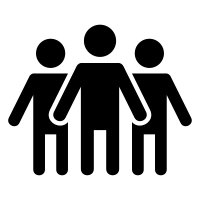 Beantworte folgende Fragen, nachdem du dir das Video „Die Welt an ihren Grenzen“ angesehen hast.Nenne Ursachen, warum die Geburtenrate vor allem in Entwicklungsländern sehr hoch ist. Welche Folgen hat eine wachsende Weltbevölkerung (z.B. in Bezug auf Klima & Migration)? Nenne mehrere Beispiele und erkläre diese.Seit vielen Jahren wird versucht, den Welthunger in Afrika zu bekämpfen. Durch globale Unterstützungen konnte man dafür sorgen, dass die Menschen in Afrika jetzt im Schnitt länger leben. Reflektiere, warum Hungerbekämpfung allein als Entwicklungshilfe nicht ausreicht. Welche Ziele muss Entwicklungshilfe anstreben, damit sich das Leben der Menschen in Afrika langfristig verbessert?